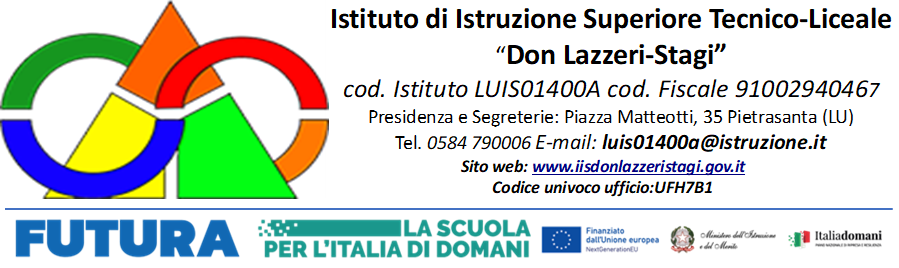 PATTO FORMATIVO STUDENTEIl/a sottoscritto/a	nato/a………………….il…………….residente	a	invia/piazza………………………………………………………..	frequentante	la	classe………………………..sez.………………….. in procinto di frequentare attività di P.C.T.O. nel periodo dal ……….. al …………. e dal …………. al ………….	presso   la struttura   ospitante……………………………………………………………………………………DICHIARAdi essere a conoscenza che le attività che andrà a svolgere costituiscono parte integrante del percorso formativo;di essere a conoscenza che la partecipazione al progetto di P.C.T.O non comporta alcun legame diretto tra il sottoscritto e la struttura ospitante in questione e che ogni rapporto con la struttura ospitante stessa cesserà al termine di questo periodo;di essere a conoscenza delle norme comportamentali previste dal C.C.N.L., le norme antinfortunistiche e quelle in materia di privacy;di essere stato informato dal Tutor formativo esterno in merito ai rischi aziendali in materia di sicurezza sul lavoro, di cui al D.Lgs. 81/08 e successive modificazioni;di essere consapevole che durante i periodi di P.C.T.O è soggetto alle norme stabilite nel regolamento degli studenti dell’istituzione scolastica di appartenenza, nonché alle regole di comportamento, funzionali e organizzative della struttura ospitante;di essere a conoscenza che, nel caso si dovessero verificare episodi di particolare gravità, in accordo con la struttura ospitante si procederà in qualsiasi momento alla sospensione dell’esperienza di P.C.T.O;di essere a conoscenza che nessun compenso o indennizzo di qualsiasi natura gli è dovuto in conseguenza della sua partecipazione al programma di P.C.T.O ;di essere a conoscenza che l’esperienza di P.C.T.O non comporta impegno di assunzione presente o futuro da parte della struttura ospitante;di essere a conoscenza delle coperture assicurative sia per i trasferimenti alla sede di svolgimento delle attività di P.C.T.O  che per la permanenza nella struttura ospitante.SI IMPEGNAa rispettare rigorosamente gli orari stabiliti dalla struttura ospitante per lo svolgimento delle attività di P.C.T.O ed eventualmente a comunicare eventuali cambiamenti alla struttura ospitante e all’istituzione scolastica;a seguire le indicazioni dei tutor e fare riferimento ad essi per qualsiasi esigenza o evenienza;ad avvisare tempestivamente sia la struttura ospitante che l’istituzione scolastica se impossibilitato a recarsi nel luogo del tirocinio;a presentare idonea certificazione in caso di malattia;a tenere un comportamento rispettoso nei riguardi di tutte le persone con le quali verrà a contatto presso la struttura ospitante;a completare in tutte le sue parti, l'apposito registro di presenza presso la struttura ospitante;a comunicare tempestivamente e preventivamente al coordinatore del corso eventuali trasferte al di fuori della sede di svolgimento delle attività di P.C.T.O per fiere, visite presso altre strutture del gruppo della struttura ospitante ecc.;a raggiungere autonomamente la sede del soggetto ospitante in cui si svolgerà l’attività di P.C.T.O ;ad effettuare la pausa pranzo in modo autonomo o presso la struttura ospitante (in base all’organizzazione dell’attività di PCTO)ad effettuare ogni pausa mattutina-pomeridiana in presenza del tutor o delegato;ad adottare per tutta la durata delle attività di P.C.T.O le norme comportamentali previste dal C.C.N.L.;ad osservare gli orari e i regolamenti interni dell'azienda, le norme antinfortunistiche, sulla sicurezza e quelle in materia di privacy.Data	Firma Studente 	II sottoscritto   soggetto esercente la patria potestà dell'alunno	dichiaradi aver preso visione di quanto riportato nella presente nota e di autorizzare lo/la studente/ssa………………………………	a partecipare alle attività previste dal progetto. Firma ..................................